Escribe el nombre de objetos hechos con cada material: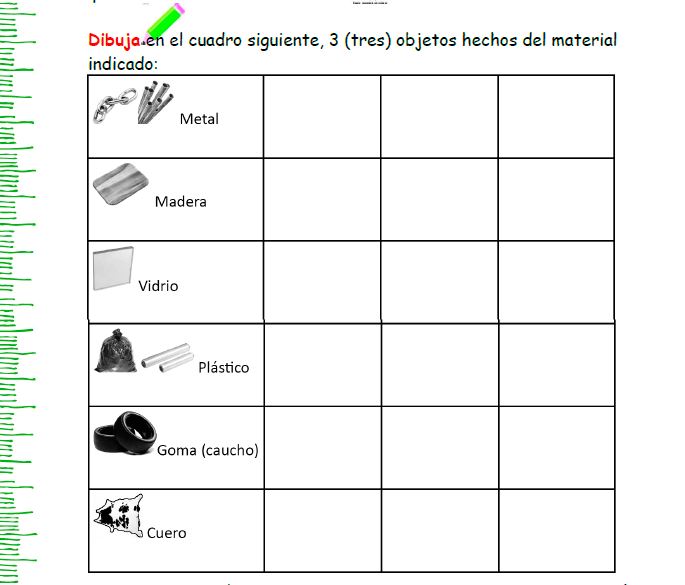 2- Pinta los materiales que se emplearon para hacer estos muebles::Madera: CaféMetal: gris.Tela: rojoPale: azul.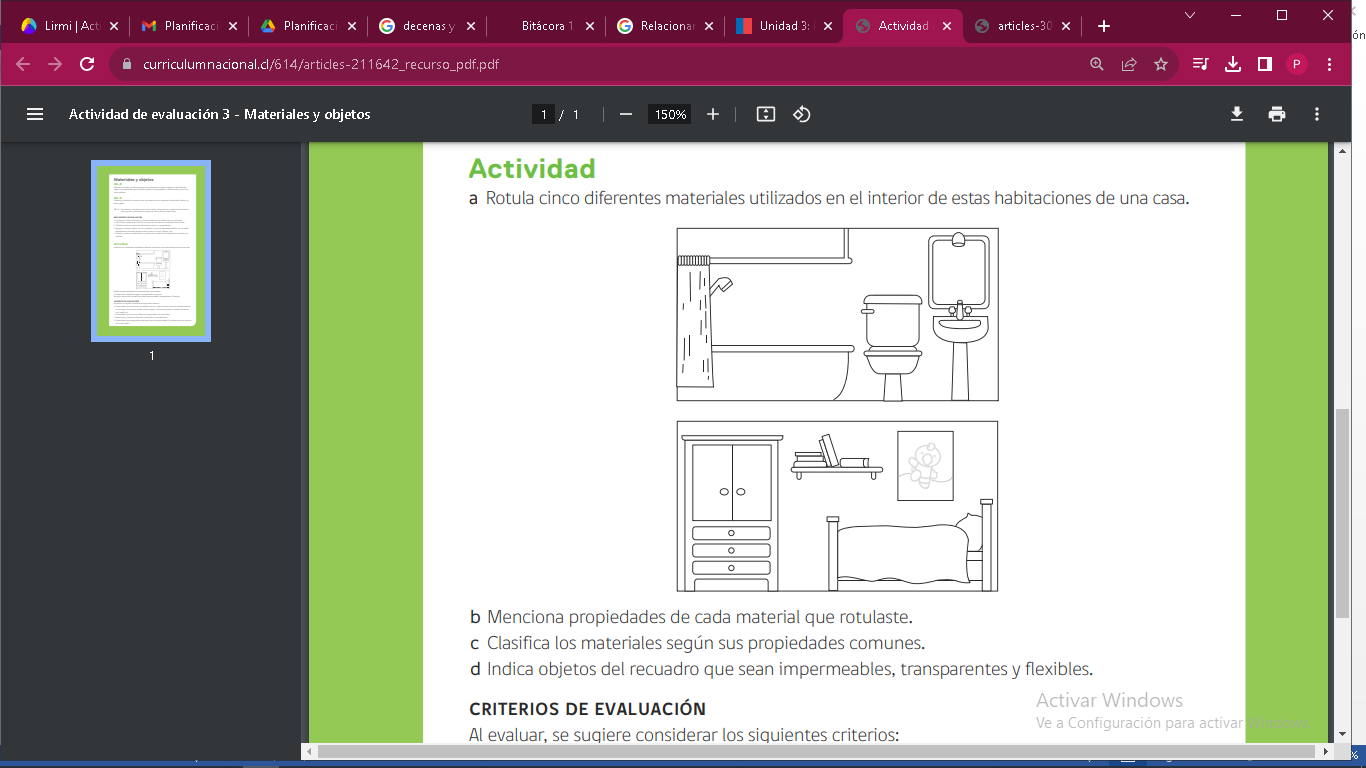 